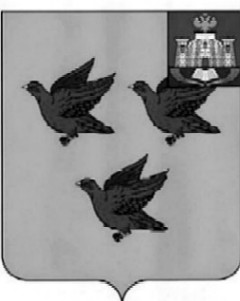 РОССИЙСКАЯ ФЕДЕРАЦИЯОРЛОВСКАЯ ОБЛАСТЬАДМИНИСТРАЦИЯ ГОРОДА ЛИВНЫ ПОСТАНОВЛЕНИЕ 12 января 2024 года                                                                                 № 3            г. ЛивныО внесение изменений в постановление администрации города Ливны от 17 мая 2021 года №40«Об утверждении Положения об оплате трудаработников муниципального казенного учреждениягорода Ливны «Централизованная бухгалтерия»Руководствуясь статьей 144 Трудового кодекса Российской Федерации, Федеральным законом от 06 октября 2003 года №131-ФЗ «Об общих принципах организации местного самоуправления в Российской Федерации», администрация города Ливны п о с т а н о в л я е т:1. Внести в приложение к постановлению администрации города Ливны от 17 мая 2021 года №40 «Об утверждении Положения об оплате труда работников муниципального казенного учреждения города Ливны «Централизованная бухгалтерия» следующие изменения: 	1) изложить пункты 14 и 15 в следующей редакции:    	«14. Базовая единица работникам Учреждения устанавливается в следующих размерах:бухгалтер-ревизор I категории (высшее профессиональное (экономическое) образование и стаж работы в должности бухгалтера-ревизора II категории не менее 3 лет), бухгалтер-ревизор II категории (высшее профессиональное (экономическое) образование без предъявления требований к стажу работы или среднее профессиональное (экономическое) образование и стаж работы в должности бухгалтера-ревизора не менее 3 лет), бухгалтер-ревизор (среднее профессиональное (экономическое) образование без предъявления требований к стажу или специальная подготовка по установленной программе и стаж работы по учету и контролю не менее 3 лет) - 10745,00 рублей;бухгалтер I категории (высшее профессиональное (экономическое) образование и стаж работы в должности бухгалтера II категории не менее 3 лет), бухгалтер II категории (высшее профессиональное (экономическое) образование без предъявления требований к стажу работы или среднее профессиональное (экономическое) образование и стаж работы в должности бухгалтера не менее 3 лет), бухгалтер (среднее профессиональное (экономическое) образование без предъявления требований к стажу или специальная подготовка по установленной программе и стаж работы по учету и контролю не менее 3 лет)-10745,00 рублей;специалист в сфере закупок – 10745,00 рублей,уборщица – 10745,00 рублей,кассир – 10745,00 рублей.  	15. Работникам Учреждения устанавливается персональный повышающий коэффициент в следующем размере:2) изложить пункты 19, 20 в следующей редакции:     	«19. Базовая единица директору-главному бухгалтеру, заместителю главного бухгалтера Учреждения устанавливается в размере 10745,00 рублей.     	20. Директору-главному бухгалтеру Учреждения устанавливается персональный повышающий коэффициент в следующем размере:	3) признать пункт 21 утратившим силу;	4) изложить пункт 22 в следующей редакции:«22. Заместителю главного бухгалтера Учреждения устанавливается персональный повещающий коэффициент в следующем размере:2. Настоящее постановление распространяется на правоотношения, возникшие с 1 января 2024 года.3. Опубликовать настоящее постановление в газете «Ливенский вестник» и разместить на сайте администрации города Ливны в сети «Интернет».4. Контроль за исполнением настоящего постановления возложить на первого заместителя главы администрации города Ливны Орловской области.Исполняющий обязанностиГлавы города                                                                                Л.И. ПолунинаДолжности работников УчрежденияПерсональный повышающий коэффициентБухгалтер – ревизор I категории, бухгалтер I категории, специалист в сфере закупок2,0Бухгалтер – ревизор II категории, бухгалтер II категории1,9Бухгалтер – ревизор, бухгалтер1,8Уборщица1,0Кассир1,0Должности работников УчрежденияПерсональный повышающий коэффициентДиректор-главный бухгалтер3,23Должности работников УчрежденияПерсональный повышающий коэффициентЗаместитель главного бухгалтера2,55